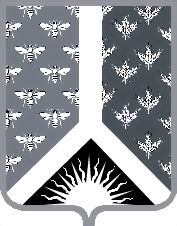 Кемеровская областьНовокузнецкий муниципальный районАдминистрация Новокузнецкого муниципального районаПОСТАНОВЛЕНИЕот 10.07.2019 № 134г. НовокузнецкОб утверждении административного регламента по предоставлению муниципальной услуги «Предоставление земельного участка в аренду гражданам для сенокошения, выпаса сельскохозяйственных животных, ведения огородничества»В соответствии Федеральным законом от 27.07.2010 № 210-ФЗ «Об организации предоставления государственных и муниципальных услуг», руководствуясь постановлением администрации Новокузнецкого муниципального района от 21.02.2018 № 26 «Об утверждении порядка разработки и утверждения административных регламентов предоставления муниципальных услуг», статьей 40 Устава муниципального образования «Новокузнецкий муниципальный район» администрация Новокузнецкого муниципального района:Утвердить административный регламент предоставления муниципальной услуги «Предоставление земельного участка в аренду гражданам для сенокошения, выпаса сельскохозяйственных животных, ведения огородничества» согласно приложению к настоящему постановлению.Признать утратившими силу постановление администрации Новокузнецкого муниципального района от 26.01.2017 № 11 «Об утверждении Административного регламента по предоставлению муниципальной услуги «Предоставление земельного участка в аренду гражданам для сенокошения, выпаса сельскохозяйственных животных, ведения огородничества»Опубликовать настоящее постановление в Новокузнецкой районной газете «Сельские вести» и разместить на официальном сайте Новокузнецкого муниципального района www.admnkr.ru в информационно-телекоммуникационной сети «Интернет».Постановление вступает в силу со дня, следующего за днем его официального опубликования.Контроль за исполнением настоящего постановления возложить на первого заместителя главы Новокузнецкого муниципального района А.О. Параднева.Глава Новокузнецкого муниципального района										А.В. ШарнинПриложениек постановлению администрацииНовокузнецкого муниципального районаот  10.07.2019  № 134Административный регламент по предоставлению муниципальной услуги «Предоставление земельного участка в аренду гражданам для сенокошения, выпаса сельскохозяйственных животных, ведения огородничества»1. Общие положения1.1. Предмет регулирования административного регламента.1.1.1. Административный регламент по предоставлению муниципальной услуги «Предоставление земельного участка в аренду гражданам для сенокошения, выпаса сельскохозяйственных животных, ведения огородничества» (далее - административный регламент) разработан в целях повышения качества исполнения и доступности результатов предоставления муниципальной услуги «Предоставление земельного участка в аренду гражданам для сенокошения, выпаса сельскохозяйственных животных, ведения огородничества» (далее - муниципальная услуга), создания комфортных условий для участников отношений, возникающих при предоставлении муниципальной услуги, в том числе к обеспечению доступности для инвалидов и определяет сроки и последовательность административных процедур при осуществлении муниципальной услуги.1.1.2. Предметом регулирования настоящего административного регламента являются отношения, возникающие между заявителями и администрацией Новокузнецкого муниципального района (далее - администрация), по предоставлению заявителям земельных участков на территории Новокузнецкого муниципального района, в аренду гражданам для сенокошения, выпаса сельскохозяйственных животных, ведения огородничества, в порядке, предусмотренном статьями Земельного кодекса Российской Федерации. Административные процедуры, предусмотренные настоящим административным регламентом, выполняются уполномоченными должностными лицами администрации в лице Управления муниципальных имущественных отношений администрации Новокузнецкого муниципального района (далее Управление).1.2. Получателями муниципальной услуги (заявителями) являются:- граждане, испрашивающие земельные участки для целей сенокошения, выпаса сельскохозяйственных животных и ведения огородничества.1.3. Требования к порядку информирования о правилах предоставления муниципальной услуги.1.3.1. Сведения о месте нахождения и графике работы администрации, Управления контактных телефонах, адресах электронной почты размещаются на информационных стендах, а также представлены на официальном интернет-сайте администрации Новокузнецкого муниципального района www.admnkr.ru в разделе «График личного приема»;1.3.2. Информирование о предоставлении муниципальной услуги производится:- устно в порядке консультирования, информация предоставляется должностными лицами многофункционального бюджетного учреждения «многофункциональный центр Новокузнецкого муниципального района» (далее - МФЦ), должностными лицами Управления по месту предоставления муниципальной услуги в часы приема (не более 15 минут);- по телефону 8 (3843) 77-17-81 устное консультирование (не более 10 минут) по любым вопросам получения услуги, не требующим точной передачи большого количества информации. В случае если специалист, принявший звонок, не компетентен в поставленном вопросе, телефонный звонок переадресовывается другому специалисту или же обратившемуся гражданину сообщается телефонный номер, по которому можно получить необходимую информацию;- по электронной почте: zemlyambu@mail.ru. Прием и регистрация запроса на получение информации о муниципальной услуге производится в формате простого текста (DOC, RTF, PDF, но не более 300 килобайт), осуществляется специалистом МБУ «МФЦ Новокузнецкого муниципального района» с 08-30 до 17-00 по рабочим дням. Срок ответа на запрос по электронной почте – 5 рабочих дней;- на официальном сайте www.admnkr.ru в разделе «График личного приема»;- на информационных стендах, размещенных в общедоступном месте по месту оказания услуги в легко читаемой и понятной форме, с учетом их доступности для инвалидов;- в федеральной государственной информационной системе «Единый портал государственных и муниципальных услуг (функций)» (www.gosuslugi.ru) (далее - Единый портал).1.3.3. Местонахождение Управления, время работы и телефон:- 654041, Кемеровская область, г. Новокузнецк, ул. Сеченова, дом 25, каб.113.Часы приема специалиста:- вторник с 9-00 до 16-00;- обед с 12-00 до 12-48;суббота, воскресенье - выходные дни;Часы приема руководителя Управления:- вторник с 14-00 до 16-00;- суббота, воскресенье - выходные дни;- телефон/факс Управления: 8 (3843) 32-08-45;- e-mail: zemlyambu@mail.ru.1.3.4. Порядок получения сведений о ходе предоставления муниципальной услуги:- по телефону 8 (3843) 77-16-58;- посредством личного обращения в Управление;- посредством электронной почты.Специалист, осуществляющий информирование, должен принять все необходимые меры для дачи полного ответа на заданные вопросы, в случае необходимости привлечь других специалистов. Время ожидания заявителей при индивидуальном устном информировании не может превышать 15 минут.2. Стандарт предоставления муниципальной услуги, в том числе к обеспечению доступности для инвалидов2.1. Наименование муниципальной услуги:«Предоставление земельного участка в аренду гражданам для сенокошения, выпаса сельскохозяйственных животных, ведения огородничества».2.2. Наименование органа, предоставляющего муниципальную услугу.2.1.1. Предоставление муниципальной услуги осуществляется администрацией.2.1.2. В предоставлении муниципальной услуги в порядке межведомственного взаимодействия участвуют следующие государственные органы, органы местного самоуправления:- Федеральная налоговая служба;- Управление Федеральной службы государственной регистрации, кадастра и картографии по Кемеровской области;- Филиал Федерального государственного бюджетного учреждения «Федеральная кадастровая палата Федеральной службы государственной регистрации, кадастра и картографии по Кемеровской области»;2.3. Результат предоставления муниципальной услуги.Результатом предоставления муниципальной услуги является:- направление (выдача) проекта договора аренды земельного участка  заявителю;- направление (выдача) решения об отказе  в предоставлении земельного участка заявителю.Результат предоставления муниципальной услуги оформляется на бумажном носителе.2.4. Срок предоставления муниципальной услуги:- в течение десяти дней со дня поступления заявления о предоставлении земельного участка начальник Управления возвращает его заявителю, если оно не соответствует требованиям пункта 2.6. раздела 2 настоящего административного регламента или подано в орган, не уполномоченный распоряжаться испрашиваемым земельным участком. - в течение тридцати дней со дня поступления заявления начальник Управления рассматривает поступившее заявление, осуществляет подготовку проекта договора о предоставлении земельного участка в аренду, направляет проект указанного договора для подписания заявителю.- в течение тридцати дней со дня поступления заявления о предоставлении земельного участка начальник Управления принимает решение об отказе в предоставлении земельного участка при наличии хотя бы одного из оснований, предусмотренных пунктом 2.10. раздела 2 настоящего административного регламента, и направляет принятое решение заявителю.  - в течение тридцати дней со дня получения заявителем проекта договора о предоставлении земельного участка в аренду проект договора, направленный заявителю, должен быть им подписан и представлен в администрацию.2.5. Перечень нормативных правовых актов, регулирующих отношения, возникающие в связи с предоставлением муниципальной услуги:- Конституция Российской Федерации (принята всенародным голосованием 12.12.1993);- Гражданский кодекс Российской Федерации (часть первая) от 30.11.1994 № 51-ФЗ;- Гражданский кодекс Российской Федерации (часть вторая) от 26.01.1996 № 14-ФЗ;- Гражданский кодекс Российской Федерации (часть третья) от 26.11.2001 № 146-ФЗ;- Земельный кодекс Российской Федерации от 25.10.2001 № 136-ФЗ;- Градостроительный кодекс Российской Федерации от 29.12.2004 № 190-ФЗ;- Федеральный закон от 06.10.2003 № 131-ФЗ «Об общих принципах организации местного самоуправления в Российской Федерации»;- Федеральный закон от 27.07.2006 № 152-ФЗ «О персональных данных»;- Федеральный закон от 27.07.2010 № 210-ФЗ «Об организации предоставления государственных и муниципальных услуг»;  - Федеральный закон от 24.07.2007 г. № 221-ФЗ «О кадастровой деятельности»; - Федеральный закон от 21.07.1997г. № 122-ФЗ «О государственной регистрации прав на недвижимое имущество и сделок с ним»;- Федеральный закон от 01.12.2014 № 419-ФЗ   «О внесении изменений в отдельные законодательные акты Российской Федерации по вопросам социальной защиты инвалидов в связи с ратификацией Конвенции о правах инвалидов»;- Постановление Правительства Российской Федерации от 27.09.2011 № 797 «О взаимодействии между многофункциональными центрами предоставления государственных и муниципальных услуг и федеральными органами исполнительной власти, органами государственных внебюджетных фондов, органами государственной власти субъектов Российской Федерации, органами местного самоуправления»;- Закон Кемеровской области от 29.12.2015 № 135-ОЗ «О регулировании отдельных вопросов в сфере земельных отношений»;- Закон Кемеровской области от 07.02.2013г № 10-ОЗ «О цене земельных участков»; - Устав муниципального образования «Новокузнецкий муниципальный район», принятым Решением Новокузнецкого районного совета народных депутатов от 30.06.2009 №149-МНПА» (Вестник Новокузнецкого района, 19.08.2009);- постановление администрации Новокузнецкого муниципального района от 21.02.2018 № 26 «Об утверждении Порядка разработки и утверждения административных регламентов предоставления муниципальных услуг»;- Положение об Управлении муниципальных имущественных отношений администрации Новокузнецкого муниципального района, утвержденного постановлением администрации Новокузнецкого района от 12.10.2011 № 163;- настоящий административный регламент.2.6. Исчерпывающий перечень документов, необходимых в соответствии с законодательными или иными нормативно-правовыми актами для предоставления муниципальной услуги.2.6.1. Муниципальная услуга предоставляется на основании заявления, в котором указываются следующие сведения:1) фамилия, имя, отчество, место жительства заявителя и реквизиты документа, удостоверяющего личность заявителя;2) кадастровый номер испрашиваемого земельного участка;3) цель использования земельного участка из числа предусмотренных пунктом 1.2. раздела 1 настоящего административного регламента оснований;4) реквизиты решения об изъятии земельного участка для государственных или муниципальных нужд в случае, если земельный участок предоставляется взамен земельного участка, изымаемого для государственных или муниципальных нужд;5) цель использования земельного участка;6) реквизиты решения об утверждении документа территориального планирования и (или) проекта планировки территории в случае, если земельный участок предоставляется для размещения объектов, предусмотренных этим документом и (или) этим проектом;7) реквизиты решения о предварительном согласовании предоставления земельного участка в случае, если испрашиваемый земельный участок образовывался или его границы уточнялись на основании данного решения;8) почтовый адрес и (или) адрес электронной почты для связи с заявителем.Заявление может быть выполнено от руки, или распечатано посредством электронных печатающих устройств; подпись в заявлении указываются от руки. Инвалиды, имеющие стойкие расстройства функции зрения и самостоятельного передвижения, обеспечено сопровождение и оказание им помощи при получении услуги подготовленным специалистом.2.6.2. К заявлению о предоставлении земельного участка прилагаются следующие документы, предоставляемые заявителем:- копия документа, удостоверяющая личность заявителя.- копия документа, подтверждающего полномочия представителя заявителя, в случае, если с заявлением о предоставлении земельного участка обращается представитель заявителя;- копия документа, удостоверяющая личность представителя заявителя, в случае, если с заявлением о предоставлении земельного участка обращается представитель заявителя;- копия документа, подтверждающего право заявителя на предоставление земельного участка, за исключением документов, которые должны быть представлены в уполномоченный орган в порядке межведомственного информационного взаимодействия.2.6.3. Заявление и необходимые документы можно передать следующими способами:- непосредственно при обращении;- почтовым отправлением;- электронным письмом на адрес почты Управления: zemlyambu@mail.ru;- МБУ «МФЦ Новокузнецкого муниципального района»;- Единый портал государственных и муниципальных услуг.1) При представлении заявления и документов, необходимых для предоставления муниципальной услуги, заявитель предъявляет для сверки оригиналы поданных документов (если документы не удостоверены в установленном законом порядке).2) При направлении заявления и документов почтой, заявление и документы должны быть нотариально удостоверены.3) При представлении заявления и документов в электронном виде документы должны быть переведены в электронный вид с помощью средств сканирования. Все документы должны быть отсканированы в формате, обеспечивающем сохранение всех аутентичных признаков подлинности, а именно: графической подписи лица, печати, углового штампа бланка, а также даты заявления, подписи заявителя. Каждый отдельный документ должен быть отсканирован и загружен в виде отдельного файла. Количество файлов должно соответствовать количеству подаваемых документов, а наименование файла должно позволять идентифицировать документ и количество страниц в документе. Заявление в целях обеспечения возможности его свободного прочтения в дополнение к отсканированному файлу рекомендуется загружать в текстовом формате (шрифт 14 Times New Roman, полуторный интервал). Направление документа только в текстовом формате без отсканированной копии не допускается.В случае направления документов в электронном виде, заявитель обязан в течение трех дней, с момента отправления документов, предоставить в администрацию оригиналы документов для подтверждения.2.7. Исчерпывающий перечень документов, необходимых в соответствии с нормативными правовыми актами для предоставления муниципальной услуги, которые находятся в распоряжении органов исполнительной власти, органов местного самоуправления и иных органов, участвующих в предоставлении муниципальных услуг, которые администрация может получить в рамках межведомственного взаимодействия, и которые заявитель вправе представить:- выписка из Единого государственного реестра прав на недвижимое имущество и сделок с ним, содержащая сведения о правах отдельного лица на имеющиеся у него объекты недвижимости;- кадастровый паспорт на земельный участок;- выписка государственного  кадастра недвижимости, получаемая из Федерального государственное бюджетного учреждения «Федеральная кадастровая палата Росреестра»;Непредставление заявителем указанных документов не является основанием для отказа заявителю в предоставлении муниципальной услуги.2.8. Администрация не вправе требовать от заявителя:- предоставления документов и информации или осуществления действий, представление или осуществление которых не предусмотрено нормативно правовыми актами, регулирующими отношения, возникающие в связи с предоставлением муниципальной услуги;- представления документов и информации, в том числе подтверждающих внесение заявителем платы за предоставление государственных и муниципальных услуг, которые находятся в распоряжении органов, предоставляющих государственные услуги, органов, предоставляющих муниципальные услуги, иных государственных органов, органов местного самоуправления либо подведомственных государственным органам или органам местного самоуправления организаций, за исключением документов, предоставление которых обязательно в соответствии с законодательством Российской Федерации;- осуществления действий, в том числе согласований, необходимых для получения  муниципальной услуги и связанных с обращением в иные государственные органы, органы местного самоуправления, организации;- представления документов и информации, отсутствие и (или) недостоверность которых не указывались при первоначальном отказе в приеме документов, необходимых для предоставления муниципальной услуги, либо в предоставлении муниципальной услуги, за исключением следующих случаев:а) изменение требований нормативных правовых актов, касающихся предоставления муниципальной услуги, после первоначальной подачи заявления о предоставлении муниципальной услуги;б) наличие ошибок в заявлении о предоставлении муниципальной услуги и документах, поданных заявителем после первоначального отказа в приеме документов, необходимых для предоставления муниципальной услуги, либо в предоставлении муниципальной услуги и не включенных в представленный ранее комплект документов;в) истечение срока действия документов или изменение информации после первоначального отказа в приеме документов, необходимых для предоставления муниципальной услуги, либо в предоставлении муниципальной услуги;г) выявление документально подтвержденного факта (признаков) ошибочного или противоправного действия (бездействия) начальника Управления, специалиста, предоставляющего муниципальную услугу, муниципального служащего, работника многофункционального центра, работника организации, при первоначальном отказе в приеме документов, необходимых для предоставления муниципальной услуги, либо в предоставлении муниципальной услуги, о чем в письменном виде за подписью руководителя органа, предоставляющего муниципальную услугу, руководителя многофункционального центра при первоначальном отказе в приеме документов, необходимых для предоставления муниципальной услуги, либо руководителя организации, предусмотренной уведомляется заявитель, а также приносятся извинения за доставленные неудобства.2.9. Исчерпывающий перечень оснований для отказа в приеме документов, необходимых для предоставления муниципальной услуги.Основания для отказа в приеме заявления для предоставления муниципальной услуги отсутствуют.2.10. Исчерпывающий перечень оснований для возврата заявления заявителю, приостановления или отказа в предоставлении муниципальной услуги.2.10.1. Основания для приостановления предоставления муниципальной услуги отсутствуют.2.10.2. Исчерпывающий перечень оснований для возврата заявления заявителю:несоответствие заявления по своему содержанию требованиям, установленным подпунктом 2.6.1. пункта 2.6. раздела 2 настоящего административного регламента;непредставление документов, предусмотренных подпунктом 2.6.2. пункта 2.6. раздела 2 настоящего административного регламента;несоответствие поданных в электронном виде заявления и документов, требованиям, установленным подпунктом 2.6.3. пункта 2.6. раздела 2 настоящего административного регламента;несоответствие заявления и документов, поданных почтовым отправлением, требованиям подпунктом 2.6.3. пункта 2.6. раздела 2 настоящего административного регламента;непредставление заявителем оригиналов документов, ранее направленных в электронном виде, в срок установленный подпунктом 2.6.3. пункта 2.6. раздела 2 настоящего административного регламента;непредставление заявителем оригиналов документов, приложенных к заявлению копий, для осуществления проверки специалистом на их соответствие оригиналам, в случае предоставления заявления при непосредственном обращении заявителя.2.10.3. Исчерпывающий перечень оснований для отказа в предоставлении земельного участка:- с заявлением о предоставлении земельного участка обратилось лицо, которое в соответствии с земельным законодательством не имеет права на приобретение земельного участка в порядке, предусмотренном настоящим административным регламентом;- земельный участок предоставлен на праве постоянного (бессрочного) пользования, безвозмездного пользования, пожизненного наследуемого владения или аренды, за исключением случаев, если с заявлением о предоставлении земельного участка обратилось лицо, испрашивающее участок для сельскохозяйственного, охотхозяйственного, лесохозяйственного и иного использования, не предусматривающего строительства зданий, сооружений, если земельный участок включен в утвержденный в установленном Правительством Российской Федерации порядке перечень земельных участков, предоставленных для нужд обороны и безопасности и временно не используемых для указанных нужд;- земельный участок предоставлен некоммерческой организации, созданной гражданами, для ведения огородничества, садоводства, дачного хозяйства или комплексного освоения территории в целях индивидуального жилищного строительства, за исключением случаев обращения с заявлением члена этой некоммерческой организации либо этой некоммерческой организации, если земельный участок относится к имуществу общего пользования;- на земельном участке расположены здание, сооружение, объект незавершенного строительства, принадлежащие гражданам или юридическим лицам, за исключением случаев, если сооружение (в том числе сооружение, строительство которого не завершено) размещается на земельном участке на условиях сервитута или на земельном участке размещен нестационарный торговый объект, без предоставления земельного участка и установления сервитута, и это не препятствует использованию земельного участка в соответствии с его разрешенным использованием либо с заявлением о предоставлении земельного участка обратился собственник этих здания, сооружения, помещений в них, этого объекта незавершенного строительства;- на земельном участке расположены здание, сооружение, объект незавершенного строительства, находящиеся в государственной или муниципальной собственности, за исключением случаев, если сооружение (в том числе сооружение, строительство которого не завершено) размещается на земельном участке на условиях сервитута или с заявлением о предоставлении земельного участка обратился правообладатель этих здания, сооружения, помещений в них, этого объекта незавершенного строительства;- земельный участок является зарезервированным для государственных или муниципальных нужд в случае, если заявитель обратился с заявлением о предоставлении земельного участка в безвозмездное пользование на срок, превышающий срок действия решения о резервировании земельного участка, за исключением случая предоставления земельного участка для целей резервирования;- земельный участок расположен в границах территории, в отношении которой с другим лицом заключен договор о развитии застроенной территории, за исключением случаев, если с заявлением о предоставлении земельного участка обратился собственник здания, сооружения, помещений в них, объекта незавершенного строительства, расположенных на таком земельном участке, или правообладатель такого земельного участка;- земельный участок расположен в границах территории, в отношении которой с другим лицом заключен договор о развитии застроенной территории, или земельный участок образован из земельного участка, в отношении которого с другим лицом заключен договор о комплексном освоении территории, за исключением случаев, если такой земельный участок предназначен для размещения объектов федерального значения, объектов регионального значения или объектов местного значения и с заявлением о предоставлении такого земельного участка обратилось лицо, уполномоченное на строительство указанных объектов;- указанный в заявлении о предоставлении земельного участка земельный участок образован из земельного участка, в отношении которого заключен договор о комплексном освоении территории или договор о развитии застроенной территории, и в соответствии с утвержденной документацией по планировке территории предназначен для размещения объектов федерального значения, объектов регионального значения или объектов местного значения;- указанный в заявлении о предоставлении земельного участка земельный участок является предметом аукциона;- в отношении земельного участка поступило заявление о проведении аукциона по его продаже или на право заключения договора его аренды при условии, что такой земельный участок образован заинтересованным лицом, обеспечившим выполнение кадастровых работ в целях образования указанного земельного участка и администрацией не принято решение об отказе в проведении этого аукциона;- в отношении земельного участка, опубликовано и размещено извещение о предоставлении земельного участка для индивидуального жилищного строительства, ведения личного подсобного хозяйства, садоводства, дачного хозяйства или осуществления крестьянским (фермерским) хозяйством его деятельности;- разрешенное использование земельного участка не соответствует целям использования такого земельного участка, указанным в заявлении о предоставлении земельного участка, за исключением случаев размещения линейного объекта в соответствии с утвержденным проектом планировки территории;- испрашиваемый земельный участок не включен в утвержденный в установленном Правительством Российской Федерации порядке перечень земельных участков, предоставленных для нужд обороны и безопасности и временно не используемых для указанных нужд;- земельный участок в соответствии с утвержденными документами территориального планирования и (или) документацией по планировке территории предназначен для размещения объектов федерального значения, объектов регионального значения или объектов местного значения и с заявлением о предоставлении земельного участка обратилось лицо, не уполномоченное на строительство этих объектов;- земельный участок предназначен для размещения здания, сооружения в соответствии с государственной программой Российской Федерации, государственной программой субъекта Российской Федерации и с заявлением о предоставлении земельного участка обратилось лицо, не уполномоченное на строительство этих здания, сооружения;- предоставление земельного участка на заявленном виде прав не допускается;- в отношении земельного участка, не установлен вид разрешенного использования;- земельный участок не отнесен к определенной категории земель;- в отношении земельного участка, принято решение о предварительном согласовании его предоставления, срок действия которого не истек, и с заявлением о предоставлении земельного участка обратилось иное не указанное в этом решении лицо;- земельный участок изъят для государственных или муниципальных нужд и указанная в заявлении цель предоставления такого земельного участка не соответствует целям, для которых такой земельный участок был изъят, за исключением земельных участков, изъятых для государственных или муниципальных нужд в связи с признанием многоквартирного дома, который расположен на таком земельном участке, аварийным и подлежащим сносу или реконструкции;- границы земельного участка, указанного в заявлении о его предоставлении, подлежат уточнению в соответствии с Федеральным законом «О кадастровой деятельности»;- площадь земельного участка, превышает его площадь, указанную в схеме расположения земельного участка, проекте межевания территории или в проектной документации о местоположении, границах, площади и об иных количественных и качественных характеристиках лесных участков, в соответствии с которыми такой земельный участок образован, более чем на десять процентов.2.10.4. Перечень услуг, которые являются необходимыми и обязательными для предоставления муниципальной услуги, отсутствуют.2.11. Порядок, размер и основания взимания государственной пошлины или иной платы, взимаемой за предоставление муниципальной услуги.- услуга предоставляется бесплатно.2.12. Порядок, размер и основания взимания платы за предоставление услуг, которые являются необходимыми и обязательными для предоставления муниципальной услуги:- выдача документов, необходимых для получения муниципальной услуги, указанной в настоящем административном регламенте, осуществляется за счет средств заявителя.2.13. Максимальный срок ожидания в очереди при подаче заявления о предоставлении муниципальной услуги и при получении результата предоставления муниципальной услуги заявителем не должен превышать 15 минут.2.14. Срок и порядок регистрации запроса заявителя о предоставлении муниципальной услуги, в том числе в электронной форме.2.14.1 Регистрация заявления, направленного с использованием средств почтовой связи или в форме электронных документов, осуществляется в день их поступления в администрацию путем внесения соответствующих данных в  журнал регистрации. В случае поступления заявления в выходные дни, регистрация осуществляется в первый рабочий день, следующий за выходным днем. Регистрация заявления, поданного заявителем непосредственно в администрацию, регистрируется в день его поступления в течение 15 минут с момента поступления путем внесения соответствующих данных в журнал регистрации. 2.15. Требования к местам предоставления муниципальной услуги, в том числе к обеспечению доступности для инвалидов.2.15.1. Требования к местам для ожидания:- места ожидания должны соответствовать комфортным условиям для заявителей и оптимальным условиям работы специалистов;- размещение информации о порядке предоставления услуги в организации в легко читаемой и понятной форме, в том числе на информационных стендах, с учетом их доступности для инвалидов.2.15.2. Требования к местам для информирования, получения информации и заполнения необходимых документов:- места для оформления документов оборудуются стульями, столами (стойками) и обеспечиваются образцами заполнения документов, бланками заявлений и письменными принадлежностями;- места для информирования должны находиться в коридоре или ином специально приспособленном помещении;- места информирования, предназначенные для ознакомления заявителей с информационными материалами, оборудуются информационными стендами, содержащими необходимую информацию об условиях предоставления муниципальной услуги, графике работы Управления;- информационные стенды, а также столы (стойки) для оформления документов размещаются в местах, обеспечивающих свободный доступ к ним лиц, имеющих ограничения к передвижению, в том числе инвалидов-колясочников.2.15.3. Требования к помещениям, в которых предоставляется муниципальная услуга:- помещение, в котором осуществляется предоставление муниципальной услуги, должно быть оборудовано удобным входом, обеспечивающим свободный доступ населения;Вход и выход из помещения для предоставления муниципальной услуги оборудуются:- пандусами, расширенными проходами, позволяющими обеспечить беспрепятственный доступ инвалидов.Лестницы, находящиеся по пути движения в помещение для предоставления государственной услуги, оборудуются:- тактильными полосами;- контрастной маркировкой крайних ступеней;- сопровождение инвалидов, имеющих стойкие нарушения функции зрения и самостоятельного передвижения по территории; - содействие инвалиду при входе в объект и выходе из него, информирование инвалида о доступных маршрутах общественного транспорта;- предоставление инвалидам по слуху, при необходимости, услуги с использованием русского жестового языка, включая обеспечение допуска на объект сурдопереводчика, тифлосурдопереводчика;- обеспечение допуска на объект, в котором предоставляются услуги, собаки-проводники при наличии документа, подтверждающего ее специальное обучение, выданного по форме и в порядке, утвержденных приказом Министерства труда и социальной защиты Российской Федерации от 22 июня 2015 г. № 386н; - оказание иных видов посторонней помощи.Кабинеты приема заявителей оборудованы информационными табличками с указанием номера кабинета, графиком приема граждан.2.16. Показателями оценки качества предоставления муниципальной услуги являются:- соблюдение срока предоставления муниципальной услуги;- количество взаимодействий заявителя с должностными лицами при предоставлении услуги и их продолжительность;- возможность получения информации о ходе предоставления услуги;- соблюдение сроков ожидания в очереди при предоставлении муниципальной услуги;- отсутствие поданных в установленном порядке жалоб на решения или действия (бездействие), принятые или осуществленные при предоставлении муниципальной услуги.- размещение информации о порядке предоставления муниципальной услуги на официальном сайте администрации.- транспортная доступность мест предоставления муниципальной услуги;- обеспечение инвалидам беспрепятственного доступа к помещениям, в которых предоставляется муниципальная услуга;- наглядность форм предоставляемой информации об административных процедурах;- удобство и доступность получения информации заявителями о порядке предоставления муниципальной услуги;- взаимодействие заявителя с должностными лицами при предоставлении муниципальной услуги.2.16.1. Требования, учитывающие особенности предоставления муниципальной услуги в электронной форме:- обеспечение возможности получения заявителями информации о предоставляемой муниципальной услуге на Едином портале государственных и муниципальных услуг;- обеспечение возможности получения и копирования заявителями на Едином портале государственных и муниципальных услуг форм заявлений и иных документов, необходимых для получения муниципальной услуги;- получение муниципальной услуги возможно в МБУ «МФЦ Новокузнецкого муниципального района» в соответствии с соглашениями, заключенными между МБУ «МФЦ Новокузнецкого муниципального района» и органами, осуществляющими предоставление муниципальной услуги.3. Состав, последовательность и сроки выполнения административных процедур, требования к порядку их выполнения, в том числе особенности выполнения административных процедур в электронной форме3.1. Последовательность административных процедур при предоставлении муниципальной услуги осуществляется в соответствии с блок-схемой (приложение № 2 к настоящему административному регламенту).3.2. Предоставление муниципальной услуги включает в себя следующие административные процедуры:1) прием, регистрация поданных заявителем документов и назначение ответственного специалиста;2) рассмотрение заявления и совершение одного из следующих действий:- принятие решения о возврате заявления заявителю, по основаниям, предусмотренным подпунктом 2.10.2. пункта 2.10. раздела 2 настоящего административного регламента, с указанием причин возврата заявления;- принятие решения об отказе в предоставлении земельного участка при наличии хотя бы одного из оснований, предусмотренных подпунктом 2.10.3. пункта 2.10. раздела 2 настоящего административного регламента;- подготовка проекта договора аренды земельного участка в трех экземплярах, подписание договора главой Новокузнецкого муниципального района;3) выдача (направление) одного из следующих документов заявителю:- решения о возврате заявления;- решения об отказе в предоставлении муниципальной услуги;- проекта договора аренды земельного участка, подписанного главой Новокузнецкого муниципального района, для подписания заявителем.Прием и регистрация представленного в администрацию подписанного заявителем проекта договора, ранее выданного (направленного) администрацией заявителю.3.2.1. Прием, регистрация поданных заявителем документов и назначение ответственного специалиста.Основанием для начала предоставления административной процедуры - является получение администрацией заявления, указанного в пункте 2.6. раздела 2 настоящего административного регламента.Заявитель имеет право направить заявление почтовым отправлением, представить заявление лично, посредством представителя, или направить в форме электронных документов с использованием информационно-телекоммуникационных сетей общего пользования, в том числе сети Интернет, включая Единый портал государственных и муниципальных услуг.Заявление может быть подано через МБУ «МФЦ Новокузнецкого муниципального района». При поступлении письменного заявления специалист, ответственный за прием документов:1) устанавливает предмет обращения;2) устанавливает личность и полномочия заявителя путем проверки документа, удостоверяющего личность, в том числе полномочия представителя действовать от имени заявителя.3) проверяет заполнение заявления в соответствии с приложением № 1 к настоящему административному регламенту;4) осуществляет проверку прилагаемых к заявлению копий документов на их соответствие оригиналам и заверяет копии путем проставления заверительной надписи «Верно», своей должности, личной подписи, расшифровки подписи (инициалы, фамилию); даты заверения;5) фиксирует получение документов путем внесения регистрационной записи в журнал регистрации;6) проставляет на заявлении штамп установленной формы с указанием входящего регистрационного номера и даты поступления документов.7) оформляет расписку в получении документов по установленной форме (приложение №3) в двух экземплярах. Первый экземпляр расписки специалист передает заявителю, второй экземпляр приобщает к принятым документам.Максимальное время ожидания в очереди для подачи документов не должно превышать 15 минут.При поступлении документов по почте расписка высылается в течение рабочего дня, следующего за днем получения документов, по указанному заявителем в заявлении адресу.При поступлении документов в форме электронных документов с использованием информационно-телекоммуникационных сетей общего пользования, в том числе сети Интернет, включая Единый портал государственных и муниципальных услуг, расписка в получении документов в течение рабочего дня, следующего за днем поступления документов, направляется в форме электронного документа по адресу электронной почты, указанному заявителем, если заявитель не указал иной способ получения расписки.После регистрации заявление направляется начальнику Управления для назначения специалиста, ответственного за предоставление муниципальной услуги.Начальник Управления назначает специалиста, ответственного за предоставление муниципальной услуги, путем проставления резолюции на заявлении и направляет документы специалисту, ответственному за предоставление муниципальной услуги.Критерием принятия решения о регистрации заявления является поступление заявления в администрацию.Критерием принятия решения начальником Управления, об определении ответственного специалиста являются должностные обязанности специалиста, определенные его должностной инструкцией.Результатом административной процедуры является регистрация поступившего заявления и назначение ответственного специалиста.Способом фиксации результата выполнения данной административной процедуры являются: проставление входящего регистрационного номера и даты регистрации на заявлении, запись в журнале регистрации и проставление резолюции начальника Управления о назначении специалиста, ответственного за предоставление муниципальной услуги.3.2.2. Рассмотрение заявления и принятие решения о возврате заявления заявителю, принятие решения об отказе в предоставлении земельного участка, подготовка проекта договора аренды земельного участка, подписание договора главой Новокузнецкого муниципального района.Основанием для начала административной процедуры является поступление зарегистрированного заявления специалисту, назначенному начальником Управления,  ответственному за предоставление муниципальной услуги.На основании изучения (анализа) документов специалист, ответственный за предоставление муниципальной услуги, проводит проверку:- заявления на соответствие требованиям, предусмотренным подпунктом 2.6.1. пункта 2.6. раздела 2 настоящего административного регламента, устанавливает наличие или отсутствие оснований для возврата заявления заявителю в соответствии с подпунктом 2.10.2. пункта 2.10. раздела 2 настоящего административного регламента;- приложенных к заявлению документов на соответствие требованиям, предусмотренным подпунктом 2.6.2. пункта 2.6. раздела 2 настоящего административного регламента, устанавливает наличие или отсутствие оснований для возврата заявления заявителю в соответствии с подпунктом 2.10.2. пункта 2.10. раздела 2 настоящего административного регламента;- заявителя, на принадлежность к категориям лиц, установленных пунктом 1.2. раздела 1 настоящего административного регламента;- наличия или отсутствия оснований для отказа в предоставлении муниципальной услуги в соответствии с подпунктом 2.10.3. пункта 2.10. раздела 2 настоящего административного регламента, возможности предоставления испрашиваемого земельного участка.Специалист, ответственный за предоставление муниципальной услуги, запрашивает необходимые документы в порядке межведомственного взаимодействия у соответствующих организаций, указанных в пункте 2.7. раздела 2 настоящего административного регламента, если такие документы не представлены заявителем по собственной инициативе.После изучения (анализа) документов при наличии оснований, указанных в подпункте 2.10.2. пункта 2.10. раздела 2 настоящего административного регламента, специалист, ответственный за предоставление муниципальной услуги, оформляет проект решения о возврате заявления заявителю, который  подписывается начальником Управления.После изучения (анализа) документов, в том числе полученных в порядке межведомственного взаимодействия, при наличии оснований, указанных в подпункте 2.10.3. пункта 2.10. раздела 2 настоящего административного регламента, специалист, ответственный за предоставление муниципальной услуги, оформляет проект решения об отказе в предоставлении муниципальной услуги, который подписывается начальником Управления.При отсутствии оснований, указанных в подпунктах 2.10.2., 2.10.3. пункта 2.10. раздела 2  настоящего административного регламента, специалист, ответственный за предоставление муниципальной услуги, готовит и направляет главе Новокузнецкого муниципального района для подписания проект договора о предоставлении земельного участка в аренду.   Критерием принятия решения о подготовке проекта решения о возврате заявления заявителю является наличие оснований, предусмотренных подпунктом 2.10.2. пункта 2.10. раздела 2 настоящего административного регламента.Критерием принятия решения о подготовке проекта решения об отказе в предоставлении муниципальной услуги является наличие оснований, предусмотренных подпунктом 2.10.3. пункта 2.10. раздела 2 настоящего административного регламента.Критерием принятия решения о подготовке проекта договора о предоставлении земельного участка в аренду является отсутствие оснований, предусмотренных подпунктами 2.10.2., 2.10.3. пункта 2.10. раздела 2 настоящего административного регламента.Результатом административной процедуры являются подписанное начальником Управления решение о возврате заявления заявителю, решение об отказе в предоставлении муниципальной услуги, подписанный главой Новокузнецкого муниципального района проект договора о предоставлении земельного участка в аренду.Способом фиксации результата выполнения административной процедуры является наличие подписи начальником Управления на решении о возврате заявления заявителю, решении об отказе в предоставлении муниципальной услуги, главы Новокузнецкого муниципального района на проекте договора о предоставлении земельного участка в аренду.3.2.3. Выдача (направление) заявителю решения о возврате заявления, решения об отказе в предоставлении муниципальной услуги, проекта договора аренды земельного участка.Основанием для начала административной процедуры является поступление специалисту, ответственному за предоставление муниципальной услуги, подписанного начальником Управления решения о возврате заявления заявителю, решения об отказе в предоставлении муниципальной услуги, проекта договора о предоставлении земельного участка в аренду.Решение о возврате заявления, решение об отказе в предоставлении муниципальной услуги, проект договора аренды земельного участка предоставляется заявителю на бумажном носителе в текстовой форме.Выдача решения о возврате заявления, решения об отказе в предоставлении муниципальной услуги, проекта договора аренды земельного участка осуществляется при личном обращении заявителя в администрацию,  через МБУ «МФЦ Новокузнецкого муниципального района», либо путем направления по почте.Критерием выдачи (направления) решения о возврате заявления, решения об отказе в предоставлении муниципальной услуги, проекта договора аренды земельного участка является готовность документа к выдаче его заявителю.Результатом административной процедуры является выдача (направление) решения о возврате заявления, решения об отказе в предоставлении муниципальной услуги, проекта договора аренды земельного участка. Способом фиксации результата выполнения административной процедуры является регистрация документа и внесение информации о выдаче документа в журнал регистрации; подпись заявителя о получении документов, в случае личного получения документов в журнале регистрации.3.2.4. Прием и регистрация представленного в администрацию подписанного заявителем проекта договора, ранее выданного (направленного) администрацией заявителю. Основанием для начала административной процедуры является поступление в администрацию подписанного заявителем проекта договора аренды земельного участка, ранее выданного (направленного) администрацией заявителю.Заявитель имеет право направить подписанный им проект договора о предоставлении земельного участка в аренду, ранее выданного (направленного) администрацией заявителю, почтовым отправлением, представить лично, посредством представителя, через МБУ «МФЦ Новокузнецкого муниципального района». Критерием принятия решения о регистрации, подписанного заявителем договора о предоставлении земельного участка в аренду, ранее выданного (направленного) администрацией заявителю, является поступление такого договора в администрацию.Результатом административной процедуры является регистрация поступившего подписанного заявителем проекта договора аренды земельного участка, ранее выданного (направленного) администрацией заявителю.Способом фиксации результата выполнения данной административной процедуры являются: запись в журнале регистрации.4. Формы контроля за исполнением административного регламента4.1. Порядок осуществления текущего контроля за соблюдением и исполнением ответственными должностными лицами положений настоящего административного регламента и иных нормативных правовых актов, устанавливающих требования к предоставлению муниципальной услуги, а также принятием решений ответственными лицами.4.1.1.	 Текущий контроль за соблюдением последовательности действий, определенных административными процедурами по предоставлению муниципальной услуги, осуществляется уполномоченным должностным лицом администрации.4.1.2.	 Текущий контроль за соблюдением и исполнением ответственными должностными лицами настоящего административного регламента осуществляется процедурами внутреннего и внешнего контроля.4.1.3.	 Внутренний контроль за соблюдением и исполнением настоящего административного регламента осуществляется уполномоченным должностным лицом администрации.4.1.4.	 Внешний контроль за соблюдением и исполнением настоящего административного регламента осуществляется уполномоченными должностными лицами администрации в соответствии с их компетенцией.4.2. Порядок и периодичность осуществления проверок полноты и качества предоставления муниципальной услуги, в том числе порядок и формы контроля за полнотой и качеством предоставления муниципальной услуги.4.2.1.	 Проверка полноты и качества предоставления муниципальной услуги включает в себя проведение проверок, выявление и устранение нарушенных прав заявителей, рассмотрение, принятие решений и подготовку ответов на обращения заявителей, содержащие жалобы на действия (бездействие) и решения должностных лиц, ответственных за предоставление муниципальной услуги.4.2.2.	 Проверки могут быть плановыми (осуществляться на основании полугодовых или годовых планов работы администрации) и внеплановыми. Проверка также может проводиться по конкретному обращению заявителя.4.2.3.	 Плановые и внеплановые проверки проводятся на основании приказов главы Новокузнецкого муниципального района.4.2.4. Для проведения проверки может быть сформирована комиссия, в состав которой могут быть включены независимые эксперты.4.2.5. Результаты плановых и внеплановых проверок оформляются в виде акта, в котором отражаются выявленные недостатки и формулируются предложения, направленные на их устранение.4.3. Ответственность муниципальных служащих и иных должностных лиц за решения и действия (бездействие), принимаемые (осуществляемые) в ходе предоставления муниципальной услуги.4.3.1. По результатам проведенных проверок, в случае выявления нарушенных прав заявителей, виновные лица привлекаются к ответственности в порядке, установленном действующим законодательством Российской Федерации.4.3.2.	 Должностные лица и муниципальные служащие администрации, ответственные за осуществление административных процедур по предоставлению муниципальной услуги, несут установленную действующим законодательством Российской Федерации ответственность за решения и действия (бездействие), принимаемые в ходе предоставления муниципальной услуги.4.4. Положения, характеризующие требования к порядку и формам контроля за предоставлением муниципальной услуги, в том числе со стороны граждан, их объединений и организаций.4.4.1.	 Контроль за предоставлением муниципальной услуги осуществляется в форме контроля за соблюдением последовательности действий, определенных административными процедурами по исполнению муниципальной услуги и принятию решений должностными лицами, посредством проведения проверок соблюдения и исполнения должностными лицами администрации нормативных правовых актов Российской Федерации, нормативных правовых актов Кемеровской области, муниципальных нормативных правовых актов, в том числе положений настоящего административного регламента.4.4.2.	 Контроль за предоставлением муниципальной услуги со стороны граждан, их объединений и организаций является самостоятельной формой контроля и осуществляется путем направления обращений в Управление, администрацию, а также путем обжалования действий (бездействия) и решений, осуществляемых (принятых) в ходе предоставления муниципальной услуги в установленном порядке.5. Досудебный (внесудебный) порядок обжалования решенийи действий (бездействия) администрации Новокузнецкого муниципального района, ее должностных лиц, МФЦ, специалистов МФЦ, участвующих в предоставлении муниципальной услуги5.1. Заявитель имеет право подать жалобу на нарушение порядка предоставления муниципальной услуги, выразившееся в неправомерных решениях и (или) действиях (бездействии) администрации Новокузнецкого муниципального района, ее должностных лиц, МФЦ, специалистов МФЦ, участвующих в предоставлении услуги (далее - жалоба).5.2. Заявитель может обратиться с жалобой, в том числе в следующих случаях:5.2.1. нарушение срока регистрации заявления о предоставлении муниципальной услуги;5.2.2. нарушение срока предоставления муниципальной услуги;5.2.3. требование предоставления заявителем документов, не предусмотренных нормативными правовыми актами Российской Федерации, Кемеровской области, муниципального образования «Новокузнецкий муниципальный район» для предоставления муниципальной услуги;5.2.4. отказ в предоставлении муниципальной услуги, если основания отказа не предусмотрены нормативными правовыми актами Российской Федерации, Кемеровской области, муниципальным образованием «Новокузнецкий муниципальный район»;5.2.5. отказ в приеме документов, представление которых предусмотрено нормативными правовыми актами Российской Федерации, Кемеровской области, муниципальным образованием «Новокузнецкий муниципальный район» для предоставления муниципальной услуги, у заявителя;5.2.6. затребование с заявителя при предоставлении муниципальной услуги платы, не предусмотренной нормативными правовыми актами Российской Федерации, Кемеровской области и муниципальным образованием «Новокузнецкий муниципальный район»;5.2.7. отказ администрации Новокузнецкого муниципального района, ее должностного лица, МФЦ, специалиста МФЦ, в исправлении допущенных ими опечаток и ошибок в выданных в результате предоставления муниципальной услуги документах либо нарушение установленного срока таких исправлений;5.2.8. нарушение срока или порядка подачи документов по результатам предоставления муниципальной услуги;5.2.9. приостановление предоставления муниципальной услуги, если основания приостановления не предусмотрены федеральными законами и нормативными правовыми актами Российской Федерации, Кемеровской области, муниципальным образованием «Новокузнецкий муниципальный район».5.3. Жалоба на нарушение порядка предоставления муниципальной услуги, выразившееся в неправомерных решениях и (или) действиях (бездействии) администрации Новокузнецкого муниципального района, ее должностных лиц, МФЦ, специалистов МФЦ, участвующих в предоставлении муниципальной услуги.Жалоба подается в письменной форме, в том числе при личном приеме заявителя, в форме электронного документа, или направляется по почте.Жалоба на нарушение порядка предоставления муниципальной услуги администрацией Новокузнецкого муниципального района, должностным лицом администрации Новокузнецкого муниципального района, МФЦ, специалистом МФЦ, подается в администрацию Новокузнецкого муниципального района.5.4. Жалоба должна содержать:5.4.1. наименование органа, предоставляющего муниципальную услугу, фамилию, имя, отчество (при наличии) его должностного лица, МФЦ либо специалиста МФЦ, решения и действия (бездействие) которых обжалуются;5.4.2. фамилию, имя, отчество (при наличии), сведения о месте жительства заявителя - физического лица либо наименование, сведения о месте нахождения заявителя - юридического лица, а также номер (номера) контактного телефона, адрес (адреса) электронной почты (при наличии) и почтовый адрес, по которым должен быть направлен ответ заявителю;5.4.3. сведения об обжалуемых решениях и действиях (бездействии) органа, предоставляющего муниципальную услугу, его должностного лица либо МФЦ или специалиста МФЦ;5.4.4. доводы, на основании которых заявитель не согласен с решением и действием (бездействием) администрации Новокузнецкого муниципального района, его должностного лица, МФЦ либо специалиста МФЦ, решения и действия (бездействие) которых обжалуются. Заявителем могут быть представлены документы (при наличии), подтверждающие доводы заявителя, либо их копии.В случае, если жалоба подается через представителя заявителя, также представляется документ, подтверждающий полномочия на осуществление действий от имени заявителя. В качестве документа, подтверждающего полномочия на осуществление действий от имени заявителя, может быть представлена:а) оформленная в соответствии с законодательством Российской Федерации доверенность (для физических лиц);б) оформленная в соответствии с законодательством Российской Федерации доверенность, заверенная печатью заявителя и подписанная руководителем заявителя или уполномоченным этим руководителем лицом (для юридических лиц);в) копия решения о назначении или об избрании либо приказа о назначении физического лица на должность, в соответствии с которым такое физическое лицо обладает правом действовать от имени заявителя без доверенности.Прием жалоб в письменной форме осуществляется в организационном отделе администрации Новокузнецкого муниципального района по адресу ее нахождения, указанному в подпункте 1.3.3. пункта 1.3. раздела 1 настоящего административного регламента. В случае, если рассмотрение жалобы не входит в компетенцию органа, в течение трех рабочих дней со дня ее регистрации жалоба подлежит направлению в уполномоченный на ее рассмотрение орган и в письменной форме информирует заявителя о перенаправлении жалобы.Время приема жалоб совпадает со временем предоставления муниципальной услуги.В случае подачи жалобы при личном приеме заявитель представляет документ, удостоверяющий его личность в соответствии с законодательством Российской Федерации.В электронном виде жалоба может быть подана заявителем посредством:а) официального сайта администрации Новокузнецкого муниципального района: www.admnkr.ru в сети «Интернет»;б) Единого портала.В жалобе, поданной в форме электронного документа, в обязательном порядке указывается фамилия, имя, отчество (последнее - при наличии), адрес электронной почты, по которому должны быть направлены ответ, уведомление о переадресации обращения. При подаче жалобы в электронном виде документы, указанные в подпункте 5.4.4. пункта 5.4. раздела 5 настоящего административного регламента, могут быть представлены в форме электронных документов, подписанных электронной подписью, вид которой предусмотрен законодательством Российской Федерации, при этом документ, удостоверяющий личность заявителя, не требуется.Ответ на жалобу, поданную в форме электронного документа, также направляется в форме электронного документа по адресу электронной почты, указанному в жалобе, и в письменной форме по почтовому адресу, указанному в жалобе, поступившей в письменной форме. Кроме того, на поступившую жалобу, которая затрагивают интересы неопределенного круга лиц, в частности на обращение, в котором обжалуется судебное решение, вынесенное в отношении неопределенного круга лиц, ответ, в том числе с разъяснением порядка обжалования судебного решения, может быть размещен на официальном сайте муниципального образования «Новокузнецкий муниципальный район» в информационно-телекоммуникационной сети «Интернет».Жалоба рассматривается уполномоченным должностным лицом.При этом срок рассмотрения жалобы исчисляется со дня регистрации жалобы в администрации Новокузнецкого муниципального района.В случае поступления жалобы в МФЦ лицо, получившее жалобу, обеспечивает ее передачу в администрацию Новокузнецкого муниципального района, не позднее следующего рабочего дня со дня поступления жалобы.При этом срок рассмотрения жалобы исчисляется со дня регистрации жалобы в администрации Новокузнецкого муниципального района.В случае, если в жалобе не указаны фамилия гражданина или почтовый адрес, по которому должен быть направлен ответ, ответ не дается. Если в жалобе содержатся сведения о подготавливаемом, совершаемом или совершенном противоправном деянии, а также о лице, его подготавливающем, совершающем или совершившем, жалоба подлежит направлению в государственный орган в соответствии с его компетенцией.Если в жалобе содержатся нецензурные либо оскорбительные выражения, угрозы жизни, здоровью и имуществу должностного лица, а также членов его семьи, вправе оставить жалобу без ответа по существу поставленных в нем вопросов и сообщить гражданину, направившему жалобу, о недопустимости злоупотребления правом.В случае, если текст жалобы не поддается прочтению, ответ не дается, и жалоба не подлежит направлению на рассмотрение в государственный орган, орган местного самоуправления или должностному лицу в соответствии с их компетенцией, о чем в течение семи дней со дня регистрации жалобы сообщается гражданину, направившему жалобу, если его фамилия и почтовый адрес поддаются прочтению.В случае, если текст жалобы не позволяет определить суть жалобы, ответ не дается, и жалоба не подлежит направлению на рассмотрение в государственный орган, орган местного самоуправления или должностному лицу в соответствии с их компетенцией, о чем в течение семи дней со дня регистрации жалобы сообщается заявителю, направившему жалобу.В случае, если в жалобе заявителя содержится вопрос, на который ему неоднократно давались письменные ответы по существу в связи с ранее направляемыми жалобами, и при этом в жалобе не приводятся новые доводы или обстоятельства, глава Новокузнецкого муниципального района либо уполномоченное на то должностное лицо вправе принять решение о безосновательности очередной жалобы и прекращении переписки с заявителем по данному вопросу при условии, что указанная жалоба и ранее направляемые жалобы направлялись в администрацию Новокузнецкого муниципального района. О данном решении уведомляется заявитель, направивший жалобу.В случае поступления в администрацию Новокузнецкого муниципального района жалобы, содержащей вопрос, ответ на который размещен на официальном сайте муниципального образования «Новокузнецкий муниципальный район» в информационно-телекоммуникационной сети «Интернет», заявителю, направившему жалобу, в течение семи дней со дня регистрации жалобы сообщается электронный адрес официального сайта в информационно-телекоммуникационной сети «Интернет», на котором размещен ответ на вопрос, поставленный в жалобе, при этом жалоба, содержащая обжалование судебного решения, не возвращается.В случае, если ответ по существу поставленного в жалобе вопроса не может быть дан без разглашения сведений, составляющих государственную или иную охраняемую федеральным законом тайну, заявителю, направившему жалобу, сообщается о невозможности дать ответ по существу поставленного в нем вопроса в связи с недопустимостью разглашения указанных сведений.В случае, если причины, по которым ответ по существу поставленных в жалобе вопросов не мог быть дан, в последующем были устранены, заявитель вправе вновь направить жалобу в уполномоченный орган.5.5. Жалоба, поступившая в администрацию Новокузнецкого муниципального района, МФЦ подлежит регистрации не позднее следующего рабочего дня со дня ее поступления. Жалоба рассматривается в течение пятнадцати рабочих дней со дня ее регистрации, если не установлены более короткие сроки ее рассмотрения.5.6. Основания для приостановления рассмотрения жалобы не предусмотрены.5.7. Ответ по результатам рассмотрения жалобы направляется заявителю не позднее дня, следующего за днем принятия решения, в письменной форме или по желанию заявителя в электронном виде.Ответ по результатам рассмотрения жалобы подписывается уполномоченным на рассмотрение жалобы должностным лицом администрации Новокузнецкого муниципального района.По желанию заявителя ответ по результатам рассмотрения жалобы может быть предоставлен не позднее дня, следующего за днем принятия решения, в форме электронного документа, подписанного электронной подписью уполномоченного на рассмотрение жалобы должностного лица и (или) уполномоченного на рассмотрение жалобы органа, вид которой установлен законодательством Российской Федерации.В случае установления в ходе или по результатам рассмотрения жалобы признаков состава административного правонарушения или преступления должностное лицо, наделенное полномочиями по рассмотрению жалоб, незамедлительно направляет имеющиеся материалы в органы прокуратуры. В ответе по результатам рассмотрения жалобы указываются:а) наименование органа, предоставляющего муниципальную услугу, рассмотревшего жалобу, должность, фамилия, имя, отчество (при наличии) его должностного лица, принявшего решение по жалобе;б) номер, дата, место принятия решения, включая сведения о должностном лице, решение или действие (бездействие) которого обжалуется;в) фамилия, имя, отчество (при наличии) или наименование заявителя;г) основания для принятия решения по жалобе;д) принятое по жалобе решение;е) в случае если жалоба признана обоснованной - сроки устранения выявленных нарушений, в том числе срок предоставления результата муниципальной услуги;ж) сведения о порядке обжалования принятого по жалобе решения.5.8. Решение по жалобе может быть оспорено в судебном порядке.5.9. Заявитель имеет право на получение информации и документов, необходимых для обоснования и рассмотрения жалобы.5.10. Информирование о порядке подачи и рассмотрения жалобы осуществляется в порядке, предусмотренном подпунктом 1.3.3. пункта 1.3. раздела 1 настоящего административного регламента.Первый заместитель главыНовокузнецкого муниципального района							 А.О. ПарадневПриложение № 1 к административному регламентупо предоставлению муниципальной услуги «Предоставление земельного участка в аренду гражданам для сенокошения, выпаса сельскохозяйственныхживотных, ведения огородничества»Главе Новокузнецкого муниципального районаОт ___________________________________________________________________________________________________________________________ОГРН ____________________________________ИНН _____________________________________БИК______________________________________Паспортные данные ________________________серия, номер_______________________________________________________________кем выдан_______________________________________________________________дата выдачиАдрес регистрации: ___________________________________________________________________Адрес электронной почты ___________________Телефон: __________________________________Заявлениео предоставлении земельного участка в арендуПрошу предоставить земельный участок для	(цель использования земельного участка)Сведения о земельном участке: площадь: _______________ кв. м,Кадастровый номер земельного участка ____________________________________________________Местоположение: ________________________________________________________________________________________________________________________________________________другие характеристики: ___________________________________________________________Реквизиты  Решения об утверждении проекта межевания территории,  документа территориального планирования или проекта планировки территории ____________________________________________________________________________________________________К заявлению прилагаются:Мною подтверждается:представленные документы получены в порядке, установленном  действующим законодательством;сведения, содержащиеся в представленных документах, являются достоверными.Лицо, предоставившее заведомо ложные сведения или поддельные документы, несет  ответственность  в  соответствии с Уголовным кодексом Российской Федерации.Я, даю свое согласие на обработку своих персональных данных, то есть совершение, в том числе, следующих действий: обработку (включая сбор, систематизацию, накопление, хранение, уточнение (обновление, изменение), использование, обезличивание, блокирование, уничтожение персональных данных), при этом общее описание вышеуказанных способов обработки данных приведено в Федеральном Законе от 27.07.2006 № 152 «О персональных данных», а также на передачу такой информации третьим лицам, в случаях, установленных нормативными документами вышестоящих органов и законодательством. Настоящее согласие действует бессрочно и может быть отозвано Заявителем в любой момент по соглашению сторон. Заявитель: _______________________________________               ____________________(Ф.И.О., наименование организации)                                                      (печать, подпись)«___»__________ _______Принял:___________________________________________           __________________(Ф.И.О. специалиста, осуществившего прием)                                          (подпись)Вход. №______________                                                                                                                              «___»____________________Приложение № 2 к административному регламентупо предоставлению муниципальной услуги «Предоставление земельного участка в аренду гражданам для сенокошения, выпаса сельскохозяйственныхживотных, ведения огородничества»Блок-схемапоследовательности административных процедур при предоставлении муниципальной услуги «Предоставление земельного участка в аренду гражданамдля сенокошения, выпаса сельскохозяйственныхживотных, ведения огородничества»↓↓									↓↓									↓Приложение № 3к административному регламентупо предоставлению муниципальной услуги «Предоставление земельного участка в аренду гражданам для сенокошения, выпаса сельскохозяйственныхживотных, ведения огородничества»Расписка в получении документовКому: ______________________________________ ________________________________________(фамилия, имя, отчество заявителя/представителяМБУ «МФЦ Новокузнецкого муниципального района» «___» ________ _____№ _____ получены следующие документы:Дата выдачи готовых документов: «______» ______________ _______. ___________________________________________     ___________________________(лицо, ответственное за прием и регистрацию      				(подпись)документов)__________________________________(дата выдачи расписки)		Явка заявителя для предоставления оригиналов документов (*)__________________________________________    _____________________________           (кабинет, время, дата)					(подпись ответственного лица)(*) заполняется  в случае если заявитель ранее направлял пакет документов в электронном виде.Приложение № 4к административному регламентупо предоставлению муниципальной услуги «Предоставление земельного участка в аренду гражданам для сенокошения, выпаса сельскохозяйственныхживотных, ведения огородничества»_________________________________________________Наименование заявителя: фамилия, имя,_________________________________________________отчество - для граждан_________________________________________________ __________________________________________________________________________________________________(почтовый адрес заявителя либо адрес электронной почты)Уведомлениеоб отказе в предоставлении земельного участкаНа Ваше заявление о предоставлении земельного участка а аренду__________________ ________________________________________________________________________________________________________________________________________________________________________________________________________________________________________________________________________________________________________________________________________________________________________________________________________________________________________________________________________________________________________________________________________________________________________________________________________________________________________________________________Сообщаем, что в предоставлении земельного участка отказано, в соответствии с ________________________________________________________________________________________________________________________________________________________________________________________________________________________________________________________________________________________________________________________________________________________________________________________________________________________________________________________________________________________________(указывается причина)Начальник Управления муниципальных имущественных отношенийадминистрации Новокузнецкого муниципального района							________________________	(Ф.И.О.)		Ф.И.О. исполнителяТелефон                               МППриложение № 5 к административному регламентупо предоставлению муниципальной услуги «Предоставление земельного участка в аренду гражданам для сенокошения, выпаса сельскохозяйственныхживотных, ведения огородничества»________________________________________________(Наименование заявителя: фамилия, имя,________________________________________________отчество - для граждан;________________________________________________(почтовый адрес заявителя)Уведомлениеоб отказе в предоставлении муниципальной услугиНа Ваше заявление о предоставлении земельного участка в аренду__________________________________________________________________________________________________________________________________________________________________________________________________________________________________________________________________________________________________________________________________________________________________________________________________________________________________________________________________________________________________________________________________________________________________________В предоставлении муниципальной услуги отказано, в связи с_______________________ ________________________________________________________________________________________________________________________________________________________________________________________________________________________________________________________________________________________________________________________________________________________________________________________________________________________________________________________________________________________________(указывается причина)Отказ в предоставлении муниципальной услуги не препятствует повторному обращению за предоставлением муниципальной услуги в случае устранения оснований для отказа в предоставлении муниципальной услуги, предусмотренных абзацем первым подпунктом 2.10.2. пункта 2.10. раздела  2 административного регламента.Начальник Управления муниципальных имущественных отношенийадминистрации Новокузнецкого муниципального района							________________________	(Ф.И.О.)		Ф.И.О. исполнителяТелефон                           МППриложение № 6 к административному регламентупо предоставлению муниципальной услуги «Предоставление земельного участка в аренду гражданам для сенокошения, выпаса сельскохозяйственныхживотных, ведения огородничества»Главе Новокузнецкого муниципального районаОт _____________________________________________________________________________Ф.И.О. физического лица (его представителя)Паспортные данные заявителя: _____________Адрес заявителя:__________________________Контактный телефон: _____________________УведомлениеВ соответствии с распоряжением администрации Новокузнецкого муниципального района от «_____»_______ _____ № ______ о предоставлении земельного участка предполагаемой площадью в аренду________________________________________________ ________________________________________________________________________________(Ф.И.О. заявителя)расположенного:_________________________________________________________________(местоположение земельного участка)________________________________________________________________________________________________________________________________________________________________Заявителем проведены кадастровые работы и осуществлена постановка земельного участка на государственный кадастровый учет, в связи с чем, земельному участку присвоен кадастровый номер:_______________________________________________________________ _______________________________________________________________________________________________________________________________________________________________________________________________________________________________________________Заявление подписано _____________________________________________________________действующего от имени ___________________________________________________________по доверенности _________________________________________________________________Заявитель: __________________________________/ ____________________(Ф.И.О.)					(подпись)Входящий номер регистрации уведомления: ______________________________________________________________________ _______________(Ф.И.О. должностного лица, принявшего уведомление)		(подпись)№ п/пНаименование документаРеквизиты
документаКоличество листов в экземпляре12341Копия документа, удостоверяющего личность
физического лица 2Копия документа, удостоверяющего личность
представителя3Документ, подтверждающий полномочия представителя заявителя (при необходимости)4Документы, подтверждающие право 
предоставления земельного участка Иные документыИные документыИные документыИные документы5Кадастровый паспорт земельного участкаПрием, регистрация заявления и назначение ответственного специалистаРассмотрение заявленияПринятие решения о предоставлении земельного участка в арендуПринятие решения об отказе в предоставлении земельного участка в арендуНаправление (выдача) решения  об отказе  в предоставлении земельного участка заявителюнаправление проекта договора аренды заявителюНаименование документаКоличество поданных документов (в экземлярах)Количество поданных документов (в экземлярах)ЗаявлениеКопия документа, удостоверяющего личность 
физического лица Копия документа, удостоверяющего личность 
представителяДокумент, подтверждающий полномочия представителя заявителя (при необходимости)Документы, подтверждающие право 
предоставления земельного участка 